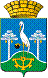 Об информированиинаселения по переходу нацифровое вещаниеУважаемые коллеги!Во исполнение Плана мероприятий по подготовке к отключениюналогового вещания на территории Свердловской области в июне2019 года,просим вас разместить вобразовательных организациях, официальных сайтах, стендах информационно-разъяснительных материалов по переходу на цифровоетелевещание.Информацию о проделанной работе с ссылками на размещенные материалы направить пройдя по ссылке: https://docs.google.com/spreadsheets/d/1v6CkvpZB4xvwH0IL62WFI3yPG8toFXcj89WnuEPtOo8/edit?usp=sharingПриложение: на 5 л. в 1 экз.Руководителям образовательных организаций Сысертского городского округаНачальник Управления образованияО.С. Колясникова